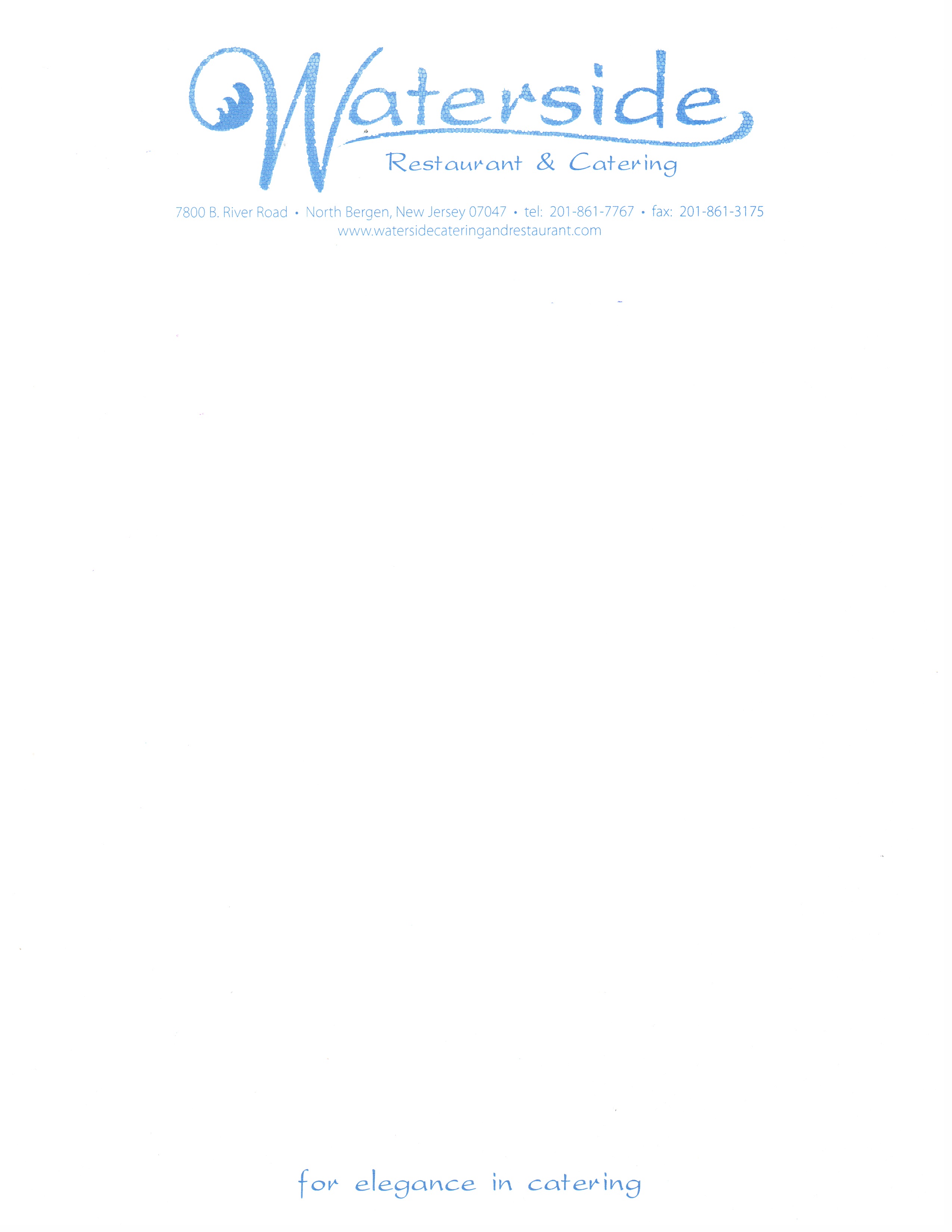 Premium Wedding  PackageGus Shizas, our Executive Chef, graduate of the CIA Culinary School &  also proprietor has carefully selected the menu for your special day.Premium Open BarSelection of Fine Wines and Liquors, Domestic and Imported BeersFresh Fruit Juices Assorted BeveragesHot Hors D’oeuvres Passed Butler StyleParmigiano Stuffed Fried Artichoke Beef Wellington Wrapped in Puff PastryFried Chicken & Lemongrass DumplingBaked Fig  & Goat Cheese Flat BreadMarinated Beef BrochettesMacaroni & Smoked Gouda Cheese Bite Pulled Pork Biscuit Shrimp & Black Bean EmpanadasBaked Sea Scallops wrapped with Smoked BaconWild Mushroom TartletteShrimp ShuMaiPan Fried Pork Potstickers Seasoned Chicken Empanadas Coconut Breaded ShrimpCocktail Franks wrapped in Puff PastryAssorted Mini QuichesChicken Teriyaki SkewersBaked Beef EmpanadasBaby Lamb Chops with Dijon/Barbeque SauceAnd Much MoreTraditional Antipasto Sophisticated Display of Italian Cured Meats: Mortadella, Bresaola, Prosciutto Cotto Sopresatta ( Sweet & Spicy)  Prosciutto Di Parma   Domestic and International Cheese DisplayParmigiano Reggiano, Sharp Provolone, Spicy Pepper Jack Cheese, Vermont Cheddar, Gorgonzola, Chevre An Elegant Display of Fresh Grilled Herbed Vegetables Zucchini, Yellow Squash, Red & Yellow Peppers, Portabella Mushrooms, & Asparagus served over Marinated Vegetable SaladGarden Vegetable Crudités DisplayRed & Yellow Peppers, Zucchini, French Beans, Radishes, Cherry Tomatoes, Broccoli Florets, Cauliflower Florets, Carrots, Celery & CucumbersServed with an Assortment of Dipping Sauces Mediterranean Feast Garlic Pita, Ciabatta Breads, Tabouleh (Cracked Wheat with Parsley, Tomatoes and Cucumber), Hoummous (Chick Peas Puree with Garlic & Mint) Tzatziki (Yogurt, Cucumber and Garlic)  Caprese Salad (Fresh Mozzarella, Cherry Tomatoes, Marinated Roasted Peppers, basil, Extra Virgin with Balsamic Glaze)Fresh Sliced Fruits & Berries in Season Fresh Strawberries, Raspberries, Blueberries, Blackberries, Pineapple, Watermelon, Florida Oranges, Cantaloupe, Seedless Grapes & Honeydew MelonPasta Chafing Dishes -Choice of two-Penne: a la Pink Vodka SauceHomestyle Gormet Macaroni and CheeseFresh Orecchiette: Broccoli Rabe, Sweet & Spicy Fennel Sausage, Garlic, Oil, and White Wine SauceGarganelli: Beef Bolognese Sauce Topped with Ricotta SalattaPenne PrimaveraMushroom Ravioli with Truffle Cream SauceRigatoni Bolognese with Shaved Parmesan Classic Baked ZitiPaccari with Veal Ragu (Big Fresh Rigatoni) Basil Penne Pesto Baked Lasagna alla Bolognese: with Bechamel & Parmigiano or Vegetarian Lasagna Baked Fettuccine: with Creamy Prosciutto Cotto & Fresh English Pea Sauce  New Zealand Mussels Marinara over LinguiniLobster Ravioli: topped with Lobster and Sherry Sauce and Parmigiano CheeseFrom the Fiery Chafing Dishes~Choice of Three~Chicken Francese with Lemon & Butter SauceChicken Marsala in Mushroom and Red Wine SauceChicken Picatta with Capers in a White Wine SauceMarinated Beef, Chicken or Pork Kebab over Rice PilafChicken ParmigianoClams OregonataFried Chicken with Gorgonzola Dipping Sauce (choice of buffalo, BBQ, or Thai Sweet Chilli)Salmon with a Lemon Dill SauceEggplant RolatineSeafood Fra DiavoloFried Fresh CalamariSpanish PaellaVeal Scaloppini MarsalaEggplant ParmesanWrapped and Stuffed Baked Brie en Croute with Dry Fruit & WalnutsBroccoli Rabe with Cannellini Beans Aglio e OlioTilapia Oreganata with a Lemon & Butter SauceBroccoli Rabe with Italian SausageSausage & PeppersSpanish Rice with Black BeansChoice of Risotto:- Mushroom-Primavera-Alla Milanese-Braised VealAdditional Charge                                                          Whole Roasted Seasoned FishCaptain Carving StationCarved & Served on Petite Cocktail Breads~Choice of Two~Roasted Marinated Sweet Heart Turkey Breast with Traditional GravyMaple & Ginger Spiral Ham with Spicy Horse Radish & Mustard SauceMarinated Roasted Sirloin with Red Wine Reduction Grilled Flank Steak with Mushroom Sauce or Chiimichurri SauceMarinated Loin of Pork with Braised Apple and White Wine Sauce New York Homemade Pastrami with Deli MustardCuban Marinated Pork Loin seasoned with CuminSmoked Boneless Pork RibsLoin of Yellow Fin Tuna with Scallion Ginger SauceRoasted Suckling Pig with Caribbean SalsaRoasted Leg of Lamb with Mint Jelly Roast Whole Baby Lamb with Aromatic Herb Oil $10 per personCrispy Gran Marnier Duck StationServed with Traditional Garnishes:Steamed Moo Shoo Pancakes,Fresh Scallion,Cucumber & Hoisin Sauce  Seafood Raw BarAn Unlimited & Bountiful Presentation of Colossal Shrimp,Local Little Neck Clams & Malpeque Oysters on the Half Shell served withSpicy Cocktail Sauce, Mignonette Sauce and Lemon WedgesCrab Legs/Claws ($5per person)Chilled Lobster Tails  ( $10 per person ) Signature Dinner MenuFirst Course Pre-Plated~Choice of One~Poached Shrimp and Crab Salad with Creamy Dijon Dressingover Mixed Organic Greens with Champagne VinaigretteFresh Mozzarella with Vine Ripe Tomatoes, Roasted Peppers and Fresh Basil over Mixed Organic Greens with Champagne Vinaigrette18 Month Prosciutto Di Parma with Arugula, Extra Virgin Olive Oil & Marinated OlivesGreek Salad with Tomatoes, Cucumber, Olives, Red Onion, Peppers, Feta Cheese, Fresh Oregano with Red Wine Vinaigrette over Baby Romaine Hearts.Pan Fried Crab Cake with Smoked Chipotle MayoRoasted Mixed Mushrooms with Herbal Olive Oil over Baby Romaine Wedges-Roasted Beet & Asparagus Salad with fried goat cheese and red wine vinaigretteMain Course~Choice of Three/Guests Choose One~PoultryChicken Francese with Lemon Butter SauceChicken Marsala in a Mushroom and Red Wine Sauce  Piccata with Capers in a White Wine SauceRoasted Rosemary Chicken with Fresh Herb JusRoasted Cornish Hen with Balsamic GlazeRoasted Mediterranean Chicken with a Lemon Butter SauceMeatChateaubriand with a Bordelaise Sauce Succulent Sirloin Steak with Chimichurri SauceRib Eye with a Béarnaise SauceGrilled Berkshire Pork Chop with Caramelized OnionsPistachio Crusted Rack of Lamb ($10 per person) FishChilean Sea Bass with a Lemon Thyme Butter SauceDijon Herb Crusted Atlantic SalmonSeared Halibut with Braised Leeks and White WineSpicy Seared Tuna Vegetarian and Dietary Meals Are Also Available Upon RequestAll entrees are served with Garlic Mashed Potatoes and Grilled AsparagusDessert~Served Family Style~ Fresh Chocolate Dipped StrawberriesCrème Brule- Vanilla Bean Sugar Glazed,      Crème Puffs        Napoleons Cheesecakes & Petit FoursAssortment of Mini Tartellets and Pastries (Cheesecakes, Canollies, Pastries, Homemade Fresh Baked Cookies)Seasonal Fruits & BerriesFresh Strawberries, Raspberries, Blueberries, Pineapples, Watermelon, Cantaloupe, Seedless Grapes & Honeydew MelonSpecial Occasion Tiered CakeCoffee, Decaffeinated Coffee and Selection of Fine Teas     Espresso & Cappuccino is an additional $5 per person Cordials Assorted Brandy, Port & Liquors $10 per person Valet Parking & Coat check IncludedAdditional Charges 20% Service Charge, 7% TaxAdditional Services Included in the PriceValet Parking Attendant Champagne ToastCoat Check Attendant, Weather Dependent ( One per Seventy Five Guests)White Glove ServiceWait staff One Per Ten to Twelve GuestsBeautiful Black, White, or Ivory Linens. Traditional 3 Tier Cake with your Choice of FillingsVotive Candles for Foyer & Cocktail TablesLED Up lighting in Ballrooms generates a multitude of different colors and showsTwo Flat Screens with Live Camera viewing the Dance FloorDirectional MapsPlace CardsDinner MenusGuest Accommodations in Area Hotels at Special RatesAdditional Services if DesiredWedding Ceremony - $1,500.00Upgraded Linens - $30.00 & up per tableOvertime - $8.00 per person every ½ hour    -$15 per person every one hour Ice Carving- $350 and up Vienesse Display on Second floor $15 per person for extra half hour, includes Ice cream Sunday station with toppings, Candy station, Chocolate Fountain 